Teacher: Mr. Kowaleski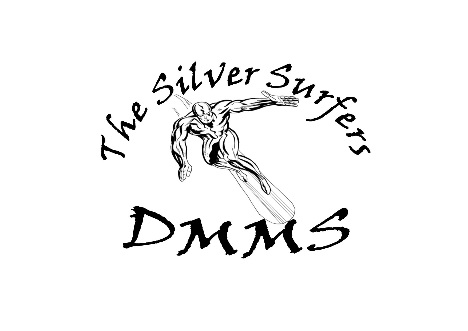 Class: 8th Grade ScienceRoom 2103Parent Conferences: Parent Communication is important. I prefer to be contacted by email at the following addresses: rkowaleski@wcpss.net. Parent conferences may be set up by emailing and I will contact you as soon as possible. Resources:  We will use various resources in class including the textbook (Science-Prentice Hall Science Explorer- Grade 8), the CK12 Flexbook, Discovery Education. All of these resources students will have access to online at home or at school via my Weebly page.  Supplies:2 pocket folder (for handouts and homework)(1) Composition Notebook#2 Pencils/ Blue or Black Pens (No Gel Pens)2” Binder (For all classes)HighlighterColored PencilsEar budsCourse Description: All instruction will be based upon the goals and objectives in the North Carolina Standard Course of Study.  Instructional units will be centered on student- centered themes. Students will communicate in science through written reflections, essays, lab conclusions, oral presentations, Web Quests and projects. Science is a course that exposes students to problems of international significance so students will be expected to think globally and act locally. Homework:  Homework is vital to the student’s success.  It is assigned on a regular basis to ensure understanding of the concepts being studied.  Students are expected to do all homework assignments.  Homework will be reviewed and collected on the day it is due.  Homework should be recorded in their agenda/ planner each day. I have posted the homework assignments on my Webpage. CHECK IT OUT!Tests and Projects: At the end of each chapter/ unit there will be summative test to ensure that students are learning and comprehending the material discussed in class. These tests are worth 30% of the grade. Through out the year there will also be assigned long term projects and research papers to enhance the unit being studied. It will be the student’s responsibility to make sure these projects are being completed. These will also be 30% of their grade.Science Notebook: Students will be required to keep an interactive notebook for class. A notebook will be given to each student at the beginning of the school year. It will be the student’s responsibility to keep up with their notebook and bring it to class every day. We will be using it almost every day.Make-Up Work:  It is the student’s responsibility to request make-up work upon returning to school. Student can request make up work from me during a convenient time (Homeroom or in class during independent practice) or they can leave a note for me in my bin. All handouts will be in my Makeup Binder. If  a student is absent, make-up work will be provided no later than the next school day and will be available for pick up in the front office upon request.  If work is assigned in advance by the teacher, including tests and projects, it is due the day the student returns to school.  If make up work is not given in advance it will be due no later that the following week. Late Work Policy:  Students will have 5 days to turn in a late assignment. I will deduct 3 points per day it is late. After five days I the grade will be a zero. Grading Policy:30%- Major (Tests/ Project/ Notebook)60%- Minor (Class work, Labs, Warm ups)10 %- HomeworkGrading Scale:90-100 A, 80- 89 B, 70-79 C, 60-69 D, < 60 FGrade Reporting:  Grades will be posted in PowerSchool every week. Makeup work and late work may take longer to post. You can access your account using the username and password provided to your homeroom teacher or student services. Class Expectations:I expect students come to class prepared with materials they need for class.I expect students are in class. Students should take care of personal matters between classes. Student will only be given permission to leave the classroom if it is an emergency. I expect students be respectful and come to class with a positive attitude. Class Exits: If an emergency arises (you are sick, need to go to guidance, or use the restroom) you will need to use your agenda and sign out in my log. I allow two emergencies per quarter recorded in your agenda. Please use them sparingly. Course Syllabus:Fold the paper in half, glue below the dotted line and place in your notebook. Don’t forget to record it in your Table of Contents. Student Name ______________________________   Period ________________________Signature Page for Mr. Kowaleski Science 2015-2016To the Student: I have read this information in the Course outline and know what I need to do to be successful academically and behaviorally. It is my responsibility to follow class rules, lab rules as well as completing all of my assignments in a timely manner. Student Signature ________________________________________To the Parent:The course guide explains the expectations for success in Science this year.  I have reviewed with my son/ daughter the expectations and policies with my classroom. I understand and agree with the policies and procedures in place to help my son/ daughter have a successful school year. Parent Signature _____________________________________________________If you would like to be on an email list serve and did NOT SIGN UP at open house, please email me. You may contact me at rkowaleski@wcpss.net  or 919-881-4860Please return to me by ____________________________Standards & Unit NameInstructional TimeIntro to Science8.E.1 Hydrosphere8.P.1 Interactions of Matter (Chemistry)8.L.1 Infectious Diseases8.L.2 Biotechnology8.P.2 Use of Natural Resources8.E.2 & 8.L.4 Evolution of Landforms & Life Forms8.L.5 Where Does Energy Come From?8.L.3 Populations & EcosystemsEOG review and Wrap It Up3 weeks7 weeks8 weeks4 weeks 3 weeks 1 week4 weeks2 weeks 2 weeks 2 weeks36 weeks 